МБДОУ детский сад  комбинированного вида«Малыш»    с.Красное Липецкой   областиПРОЕКТ«Я   житель   Липецкой   области»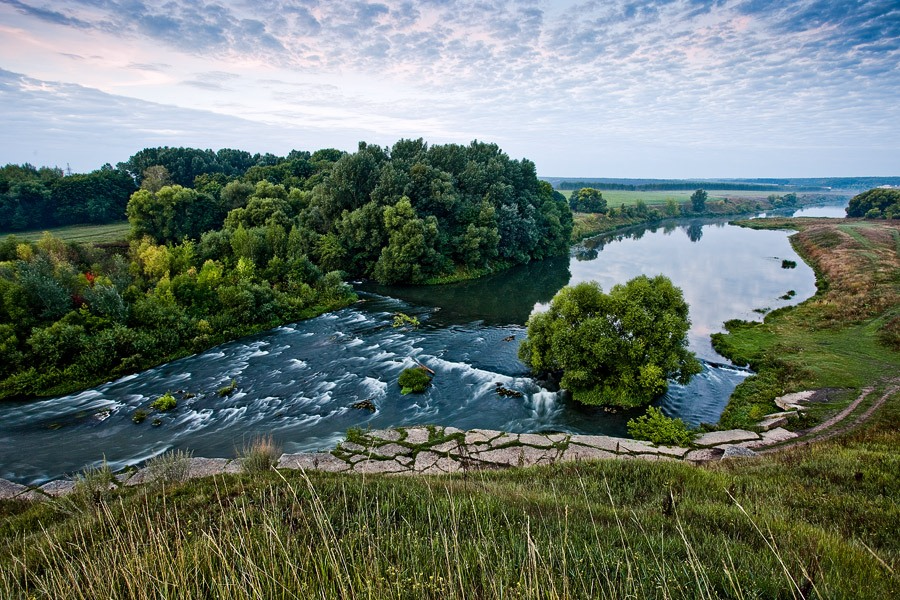 Разработан   старший воспитатель   Коновалова Ольга Владимировна   Тип проекта  :  долгосрочный
Участники проекта: дети  средних групп и старших  групп, воспитатели,  специалисты ДОУ,  родители.Пояснительная записка.Актуальность проекта. Учеными уже давно доказано, что именно в дошкольном возрасте процесс познания тех нравственных ценностей, которые лежат в любви к Родине, чувство национальной гордости не возникает само по себе, оно формируется постепенно с самого раннего детства. Понимание Родины у дошкольников связано с ощущением родного края, земли, на которой родился и рос, с конкретными представлениями о том, что близко и дорого – с любовью к родителям, своим близким, своему дому, родным места    Поэтому детям необходимо знать и изучать культуру своих предков. Именно на знание истории народа, его культуры поможет в дальнейшем с уважением и интересом относиться к культурным традиция других народов. Поэтому нравственно-патриотическое воспитание детей является  одной из основных задач дошкольного образовательного учреждения.
Чувство патриотизма многогранно по содержанию. Это и любовь к родным местам, и гордость за свой народ, и ощущение своей неразрывности с окружающим миром, и желание сохранять, приумножать богатство своей страны.
Одним из приоритетных направлений гражданского и патриотического воспитания является краеведение как эффективное средство воспитания базиса личностной культуры ребенка. 
Процесс приобщения дошкольников к краеведению достаточно сложен, требует продуманного отбора содержания знаний, проектирования педагогического процесса на основе личностно-ориентированного взаимодействия, интеграции средств, методов и различных видов деятельности детей.  Метод проектов, как показывает опыт, является наиболее эффективным в формировании системного подхода к развитию у детей старшего дошкольного возраста любви к родному краю.
Актуальность данного  проекта   связана с   60 летним  юбилеем   образования   Липецкой   областиЦель проекта:
-формирование у детей ключевых компетенций;
-воспитание любви к родному краю, селу, формирование представлений о достопримечательностях Липецкой области;
- воспитание чувства гордости за  край , в котором живем;-обобщение и систематизация  знаний о родном крае,-расширение детского кругозора
Задачи:
• формирование   представления детей о родном крае и родном   селе;
• воспитание  умения   видеть красоту родного края, радоваться ей;
• формирование общих  представлений об основных архитектурных сооружениях, памятниках   Липецкой   области; •Ознакомление детей с трудом  металлургов, с  профессиями.- Знакомство детей с традициями, трудом и бытом горожан,  замечательными  людьми,   прославивших    наш  край -воспитание чувства гордости за принадлежность к своему народу, доброжелательного отношения  к людям другой национальности.

Ожидаемые результаты:  
–  сформированность   у   детей  ключевых компетенций, представлений о родном крае (Липецкой  области) и родном селе, об основных архитектурных сооружениях, памятниках  города Липецка,  села Красное-сформированность  у детей знаний,  которые позволят сформировать у дошкольников представление о том, чем славен родной край и что малая Родина – часть большой страны – Россия.Этапы реализации проекта:
Первый этап -  подготовительный 
Изучение методической литературы
Составление перспективного плана
Создание развивающей среды
Подбор игр и оборудования 
Создание  условий  для изобразительной  и продуктивной деятельности
Второй  этап -  реализация проекта.
Тематический план работы по ознакомлению детей
 средних  и старших  групп с родным краем
 План  мероприятий к проекту.
Знакомство с историей города  Липецка «Мое   село» (путешествие по фотографиям )Знакомство с  достопримечательностями   города  Липецка.
Рисование на тему « Мое родное село»; « Мой дом,   моя   улица».Выставка детских работ.
Конструирование с крупным строительным материалом: «Моя улица»Составление творческих рассказов «Мой любимый уголок  Красного»,   «Моя   поездка  в  город  Липецк,   Елец».Работа  с  родителями-Беседы с родителями о важности данной проблемы- домашние задания по  проекту- привлечение родителей к участию в  мероприятиях к проектуТретий этап. Заключительный – презентация проекта.Оформление фотоальбома «Наше   село».Оформление   коллажей   «Я житель   Липецкой   области»1 БЛОК «СЕЛО  В КОТОРОМ Я ЖИВУ»«Я люблю свое село,  в котором живу»: беседа о профессиях людей, живущих в селе.
Рассказы  воспитателей об исторических местах района и его знаменитых людях (в честь кого названы улицы). 
Рассматривание фотографий. 
Пометка на карте района (каким-либо значком) самых интересных объектов.
Д.И « Угадай, где я нахожусь»Оформление фотовыставки: « Наше село».Целевые прогулки: - К больнице. -  К  школам - По близлежащим улицам. - В парк Славы. 
Экскурсии: -Экскурсия к вечному огню.- Знакомство с бассейном « Синий кит». -Экскурсии по памятным местам поселка.-Экскурсия к Доске Почета «Ими гордится район».-Экскурсия в детскую библиотеку.-Экскурсия в школу   искусств.Рисование «Что мы видели  на прогулках?»«Памятные места  Красного» 2 БЛОК – Я ЖИТЕЛЬ ЛИПЕЦКОЙ  ОБЛАСТИ
Беседа о флаге, гербе города  Липецка,  Липецкой    области.  Рисование на тему «Моя Родина  -  Липецкий   край»
Беседа о   достопримечательностях   города  Липецка. О  профессии   металлургов.
Беседа о народных промыслах.Изготовление  коллажей : «Березовая роща», «Наш  любимый  парк» с использованием фотографий, народных песен, стихов, сказок о березе, о деревьях нашей местностности.Сюжетно-ролевые игры:
« Путешествие по улицам села».
"Машина времени" (путешествие в прошлое и будущее)
«Мы строители»
«Парикмахерская»
«Семья»
«Детский сад»
  «Поездка   в   Липецкий   зоопарк» и др Конкурсы, выставки:Выставка детских работ «Люби и знай родной край».Выставка портретов и фотографий: «Я горжусь своим прадедушкой».Третий  этап – презентация проекта.Презентация проекта.(Подведение итогов, обмен мнениями по реализации проекта).Оформление альбома о селе.Обобщение   форм и методов  работы с родителями.Оформление папки-передвижки «Люби и знай свой край родной»Изготовление семейных альбомовОформление фотоальбома «Наше   село».Оформление   коллажей   «Я житель   Липецкой   области»Представление  конспектов   проведенных    мероприятий    Развлечение «Юбилейный День   рождения».